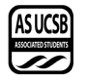 Senate AgendaAssociated Students19 May 2021Zoom Minutes/Actions recorded by: Maggie BoyleCall to Order by Tianna White , INTERNAL VICE PRESIDENT  at 6:31PMA) MEETING BUSINESSWe ask you to join us in acknowledging the Chumash Peoples, their Elders, both past and present, as well as their future generations. We would like to take this opportunity for us all to reflect on how the work we do here today, in our search for knowledge, our opportunities to teach, and every day, in our chosen fields, affects these lands and the peoples of these lands that we work with and research to protect.We acknowledge that this University system was founded upon exclusions and erasures of many Indigenous peoples, including those on whose lands this institution is located, the villages and unceded lands of the Chumash people.  This UCSB Administration has failed to faithfully and dutifully support the traditional custodians of these lands, Chumash people and Indigenous students, through their continued support of Mauna Kea.As we work together to prevent further damage to these lands and waters that support not only our livelihoods, recreation, lifestyles, research, and education, we remember that the Chumash peoples of this area have been separated from these lands, unable to maintain livelihoods as they should, unable to recreate traditionally, unable to maintain their traditional lifeways freely, and unable to have the same access to their lands that we are provided, to do their own traditional research and educate their future generations.The Chumash people are comprised of the descendants of Indigenous peoples removed from their Island of origin Limuw (Santa Cruz), Anyapac (Anacapa), Wima (Santa Rosa) and Tuqan (San Miguel), subjugated by 5 missions during Spanish colonization of the Central Coast, from Malibu to Morro Bay and inland to Bakersfield. The Villages, upon which this University sits, were a safe haven for maritime travelers. A place alive with trading, hospitality, and abundance. A place where knowledge of and from the surrounding areas, far and wide, was shared with all people of this place and its many visitors. A traditional place of sharing knowledge and education. A tradition this University has an obligation to remember.Many of the projects and research conducted by this University are within the traditional territory of the Chumash Peoples, and/or affect other Indigenous peoples in their territories and in spite of all of this, each Tribe, Council, Clan, and Band is working diligently to restore and continue their traditional stewardship practices on these lands and heal from this historical trauma.The damage that has been done and continues to be done by not sharing the true history and legacy in this place and others, and by the exploitation of the Natural Cultural Resources of these areas, can never be erased, there is no mitigation or research project that can make their communities whole again. But we can do better!As educators, friends, and allies, together, we can acknowledge the mistakes and atrocities of the past and move forward in remembrance and relationship with the local Chumash peoples and other Indigenous peoples, to facilitate their process of healing by making sure that our processes here make room for their Chumash and Indigenous voices to be heard, their Traditional Ecological Knowledge of these territories to be listened to and their peoples to be a part of the healing of these lands and waters, as well as themselves.This acknowledgment, though brief and in no way complete, demonstrates a commitment by this institution and their educators, to begin the process of creating a relationship with the local Chumash and Indigenous Communities and work to dismantle the ongoing legacies of settler colonialism.We come together today to acknowledge, stand up for, and give voice to, the unceded lands and waters of the Chumash and all their peoplesA-1) Roll CallA-2) Excused Absences  Eileen Tran for the entire meetingMOTION/SECOND: Pugal/MitchellMotion language: motion to bundle and approve all excused absencesACTION: Vote: CONSENT  Vote Taken:  6:36 PMMOTION/SECOND: Star/PugalMotion language: motion to excuse Senator Schaefer till 7PMACTION: Vote: CONSENT  Vote Taken:  6:37 PMA-3) Acceptance of ProxiesB) External ReportsB-1) Chancellor’s Representative-B-2) UCPD Representative-B-3) GSA Representative-B-4) University Center Governance Board Representative-B-5) IVCSD Representative- C) New Business051921-114 – Resolution in Support of Rolling Over Leftover Meal Plan Swipes	Halder – SaclutiHalderResolution isnt new passed by Tyler Ferguson and Daniel MitchellEstablishing some of the same points again, particularly that UCSB has a food security problemWe have the most food insecurity out of any UC Acknowledges that there is so much food waste on campus Allowing students to roll over meal plan swipes. Also increasing the cap on donated swipes Acknowledgement that students should be able to bring in friends and family if they have 17 meal swipes and not have any additional charges. All of the resolution that I wrote this year was entirely based on my own research about food insecurity.This resolution is based largely on the statistics of the resolution on food insecurity from last year.SaclutiWholeheartedly support thisMost likely set precent now since we might be in person next yearMOTION/SECOND: Pabla/PugalMotion language: motion to move Resolution in Support of Rolling Over Leftover Meal Plan Swipes into immediate considerationACTION: Vote: CONSENT  Vote Taken:  6:40 PM051921-115 – A Resolution Codifying Land Acknowledgements Prior to A.S. Senate Meetings	Quintero-Cubillan – MartínezQuintero-CubillanLand acknowledgement will be continued to be read for AS Senate meetingsIt does add it to the Senate agendaMOTION/SECOND: Pugal/HalderMotion language: motion to move A Resolution Codifying Land Acknowledgements Prior to A.S. Senate Meetings into immediate considerationACTION: Vote: CONSENT  Vote Taken:  6:41 PM051921-116 – A Resolution Providing Guidance to BCUs Regarding Membership Protocols	Quintero-Cubillan – RomanQuintero-CubillanEstablishes standing policy to have control over BCU membership in regards to inactive or insufficient members.Lays out about removing memebrs or intervening in the case that they had an inactive member.Bring it up for discussion item for one week, alert the member that they have concerns, contact the AS advisor, attend the next meeting and if they are to move forward with attempt to remove a member it must be passed by a 3/4ths vote and go to senate for ratification.In 4 out of my 5 BCUs this year this was an issueWould allow us to make sure about people who are actually going to do will work and people who are actually able to keep up with the workload that comes with holding up a general appointed position BCUs are kind of doing this with good faith.  RomanAlso will allow BCUs term problematic that is meant to be just in case there is a member that is causing distress to most of the entity.There is no way to go about removing a member if they are being problematic.Want to make sure this association is a safer space for it’s a members and they have a protocol when they need to utilize itPretty complicated to remove a member at this moment.MOTION/SECOND: Tofft/NezhadMotion language: motion to move A Resolution Providing Guidance to BCUs Regarding Membership Protocols into immediate considerationACTION: Vote: CONSENT  Vote Taken:  6:44 PM051921-119 A Resolution to Adopt the New AS Strategic Plan	Flaherty-MartínezFlahertyWill yield rest of time to the student sponsors of this billAustin Foreman and Emma Swanson (Student Sponors)The resolution title is self-explanatory.Three whereas clausesThis is to adopt the new strategic plan that we have past 14 months.Will pull it up in public forum then please adopt the plan taken a lot of work from our small group and we pulled it all together, it will be very impactful for the association in the next few years.MOTION/SECOND: Nezhad/PugalMotion language: motion to move A Resolution to Adopt the New AS Strategic Plan into immediate considerationACTION: Vote: CONSENT  Vote Taken:  6:46 PMD) PUBLIC FORUM-Kathyrn Quinones (ASPB Request)Here for approval for ASPB give something to our board memebrs which are sweaters.This is aligned with sustainability code, seeking approval of purchase with our own budget.Austin Foreman and Emma Swanson (New AS Strategic Plan)Ton of hyperlinks so it is not taxing to go through the document.For full presentation and AS Strategic Plan, see Exhibit AEliana and Anusha (CFF Quartley Update)In process of interviewsWant board decided before week 10.Completed financial literacy workshop.Averaging 47 students per workshopLargest number of applicants in the past two yearsFinished our Spring Speaker SeriesHad 8 speakers, 350 students for the quarter.Provided financial literacy workshops for EOP.Advised students through 1-on-1 peer mentoring.Jillian Wetzberger (Living History Project Quartely Update)Having general meetings and executive meetings every week, workshops tooTranscription workshopsHaving ethical interviewing workshop next weekCommunity archivingInfo graphics on our InstagramHiring process to have board finalized by week 10Meeting with professors to decide researching topic.Leanne and Claire (CoVo Update)Increase of grant applications.Before spring quarter we got 1-2Received 5 application closed for the cycle, recently interviewed some applicants.Wrapped up everything for that grant.$5,000 UCSB volunteer programAlso funded wages for 2 UCSB volunteer programsRecruiting board for next yearKimi Nasiri (Judicial Council Quarterly Update)New members joinedContinued to operate as usual and spent time reflecting on this yearEstablishing effective communication between JC and Senate, inequities in Legal CodeHopefully we can open up a liaison system.Office of the attorney general to have role in senate and executive training.Integral in our role of non-partisan Foster better understanding of our role in the Association.Sean McArthur (CALPRIG Update)100% clean renewable energy campaign Able to get over 2000 petitions from students here at UCSB.17,000 petitions from students at the other UCsCo-hosted the California Climate Summit750 peopleWe’re also calling on the governor to ban fracking in the state of California.Started the California Students Against Fracking coalition eight years ago.Have been working with students all across the state on campaigns and locally with part partners like Supervisor Hartman.Just a few weeks ago, Governor Newsom called for a statewide ban on fracking. In the fall, worked with the University of California Sustainability Office to pass a policy to get rid of all single use plastics at all of the UC campuses in the next few years.Able to work with the AS Basic Needs Committee to pass a Zero hunger resolution and hosted an educational webinars. Registered 10,000 students to vote here at UCSB.Out of the people we registered, approximately 85% of them voted versus the average student percentage of 54%. Giselle EtessamiBring attention of lot of Anti-Semitism that have been happening in the world but even on our campus.There’s been a 438% increase of antisemitic incidents in the past 10 days.One of the incidents that wasn’t reported was Jewish students being harassed with like political statements about a conflict that they have no control over that 6000 miles away while they were on their way to a Jewish event.Wanted to request that the  Senate keeps us in their hearts in their minds and make a  , a statement at your earliest convenience. Tomislav Medan (Investment Advisory Committee and Office of the Controller Update)IACWe had a new recruiting cycle 20 new analyst into our group. PerformanceA hectic market especially in the last few weeksCurrent holdings are $219,000.Had a 26% return since Jan 1 2020, and now it is 8% from Jan 2021.Office of the ControllerRecruiting cycleBrought up analysts. Marketing campaign for AS PublicationsMass project with AS Ticket OfficeVarious dabbling’s within AS entitiesWi-Fi hotspot programTyler Ferguson (IV Arts Quarterly Report)Various virtual eventsApproved budgets and planning for programs, Magic Lantern, the Box, Word magazineWorked on bill to revision Legal Code and codify our internal elections process.Selected two representative elects.New advisor who is also the advisor of Program BoardDiana Garcia (EJA Update)Started off with cohosting and organizing town hall. Happened week 3.Familiarize the environmental department with their justice, diversity, equity and inclusion plan.Helped facilitate townhall.Been working with the department on reinstating the student advisory committee.Engaging students to talk about the plan.Worked on a post-grad panel.We had 5 panelist that were UCSB alumni.Raffled gift cards from IV food coopInternship is wrapping up.Working on hiring new folks for next yearTransition from current board to the new oneAlex Young (IVTU Quarterly Update)Case working between IVTU and the LRC we had 89 different landlord tenant related appointments. 26 were booked directly through IVTU. Most were about leasing and subleasing. Continued our student case working program and started our new move out Ambassador program. Student caseworkers help the IVTU caseworker by sitting in on meetings and holding their own additional hours to expand the number of hours that tenants can book with the caseworker. Moveout Ambassador Program is new. Having expanded hours for tenants to come and ask questions about move out and security posits with board members have been specifically trained on the topic. Undergoing recruitment.Had an incredible number of applications.Will be electing next year’s board at our Board meeting tomorrow night.Participated in the Strategic Vision Committee working groups.Did a major update to our website courtesy of Jesse Gonzalez, our technology director.Working on transition memos and Legal Code changesAlso explored the possibility of reimbursing students for minimal fees that they incur when they file claims and small. Still exploring this, but we don't think it's feasible in terms of our advocacy working group.Working on the habitability and transparency ordinance that we hope to bring to the Board of Supervisors sometime next year.Concerns about the transparency of things like past history of mold or results of mold inspections, termites, termite damageLooking into UCSB's long term housing plans, for both on and off campusThe EVPLA office working on a flexible housing Facebook group. Place for students and community members to find housing that is more flexible.Conducted two different move outcomes and security deposit workshops.Provided information about how to get your security deposit back and what your rights are as a tenant. Over 20 people at each of these sessions, which is good for tenant organizing.Moveout flyers included basic information on tenants’ rights and to release and services that IVTU provides.Increase tenant communication.Rent book update.Rate My IV Rental website Moderated by the board.In AS Strategic PlanHave beta version.Post feedback on property and property management Able to track trends like rent increases.MartinezWondering if you happened to have information about their specific plans for housing like plans to build new dorms.Alex ResponseThat will be headed up by the next board.Focus on the issues seen in IV. Sophia Lee-Park (AS CODE Update)Peer mentorship program Planning to work on that.Academic support having an honors society office hours and bulletin for scholarships and opportunitiesHave a holistic and intersectional approach.We have decided to reach out to other commissions in AS to get them involved.Talked to internal affairs officers about maybe having it a requirement so that BCUs contact us directly on how to make UCSB an accessible space for everyone.Attended the focus groups for the Strategic Vision PlanAwareness and support needs to be improved. Summer task force to allocate projects during the summer for our board members.Guillermo Fernandez (AS SIRRC and Book Bank Update)SIRRCWorked on getting elections process through.Sent a mass email.Got 5 applications.Lot of positions to cover so still trying to figure out.Collaborating with El Congreso week 1Planned week-long event SIRCC week. Study jam with PMHC and TSAMeetings every Tuesday of this quarterHave been approving funding requests.Book BankProviding service throughout this quarterTwo employees into the Annex so they can start working on our library and organizing them.Working remotely trying to reach out to students in UCSB.Reached out CoC the applications for the Book Bank should be open.Working on getting back to an in person setting and having the Annex clean and sufficient as possibleAlexandra Perez (Pardall Center Governance Board Quarterly Update)Continuing distributing masks and thermometersReopening proposal submitted to Vice Chancellors officeThis quarter updated Legal Code. Working on transitioning and finding people to fill positions.Esmeralda Quintero-Cubillan (EVPSA)We need to address is the timeline of events to tuition increases.Ended Board of Regents meeting in May.July come the actual vote to raise tuition, allow for tuition hike to go indefinitely. Would also shift the way tuition is billed instead of being billed as a flat fee to all students we will switch to a cohort model if this goes through.This means that every year will pay 3% The class come in next year will get a 5.1% increase in tuition.Start trying to recruit students into mobilizing teaching them how to speak out at Board of Regents meetings and making sure that we feel comfortable to take this on. This is concerning because they already have the votes in the Board of Regents who actually pass this. This has been done with pretty much no student input outside of the student region who is in opposition.Office will be hiring.MitchellAre interested in joining with EVPSA office to go harass the regents to not raise tuition, how would we get in?Quintero-Cubillan ResponseLaunching few initiatives, mass email to entire school and media campaign and series of workshops on how to train people, sign up via email for board of regents for the agenda, lottery if you are allowed to speak, make sure as many students increases chance of students, because most students don’t know how to do this I will sign up how to be comfortable in this space, you will hear about this.StarIs there a way to expand public forum at the Board of Regents ?Quintero-Cubillan ResponseNo don’t have control and there is strategy, agenda is being released, we don’t know where it will be it will place agenda item as the last one so it has least time, we can internally lobby board of regents through UCSA however expectation to expand public forum isnt within our realm.E) Acceptance of AgendaMOTION/SECOND: Pabla/HuynhMotion language: motion to accept the agenda.ACTION: Vote: CONSENT  Vote Taken:  7:48 PMF) Consent Calendar-   G) Action ItemsG-1) Immediate Consideration051921-114 – Resolution in Support of Rolling Over Leftover Meal Plan Swipes	Halder – SaclutiMOTION/SECOND: Pabla/MitchellMotion language: motion to pass Resolution in Support of Rolling Over Leftover Meal Plan Swipes ACTION: Vote: CONSENT  Vote Taken:  7:48 PM051921-115 – A Resolution Codifying Land Acknowledgements Prior to A.S. Senate Meetings	Quintero-Cubillan – MartínezMOTION/SECOND: Pugal/HalderMotion language: motion to pass A Resolution Codifying Land Acknowledgements Prior to A.S. Senate Meetings ACTION: Vote: CONSENT  Vote Taken:  7:49 PMMOTION/SECOND: Roman/PugalMotion language: motion to add the ASPB request for approval to purchase staff sweaters into immediate considerationACTION: Vote: CONSENT  Vote Taken:  7:50 PM051921-116 – A Resolution Providing Guidance to BCUs Regarding Membership Protocols	Quintero-Cubillan – RomanFlahertyReserve my right UCIV and PSC are late sending rollover requestion so with that.MOTION/SECOND: Flahety/MitchellMotion language: motion to add additional rollover fees for UCIV and PSC into immediate considerationACTION: Vote: CONSENT  Vote Taken:  7:51 PMMOTION/SECOND: Flaherty/LeMotion language: motion to pass A Resolution Providing Guidance to BCUs Regarding Membership Protocols ACTION: Vote: CONSENT  Vote Taken:  7:52 PM051921-119 A Resolution to Adopt the New AS Strategic Plan	Flaherty-MartínezMOTION/SECOND: Mitchell/PugalMotion language: motion to pass A Resolution to Adopt the New AS Strategic Plan ACTION: Vote: CONSENT  Vote Taken:  7:52 PMASPB Request for Approval to Purchase Staff SweatersMOTION/SECOND: Roman/BagulMotion language: motion to approve the ASPB request for approval to purchase staff sweatersACTION: Vote: CONSENT  Vote Taken:  7:53 PMUCIV and PSC rollover requestsFor full rollover requests, see Exhibit BIVPThese are late rollover requests.The deadline for rollover requests passed two weeks ago.MOTION/SECOND: Flaherty/PablaMotion language: motion to approve an exception of policy for the rollover requestACTION: Vote: CONSENT  Vote Taken:  7:56 PMMOTION/SECOND: Flaherty/PablaMotion language: motion to approve the UCIV and PSC rollover requestACTION: Vote: CONSENT  Vote Taken:  7:56 PMG-2) Old Business-       051221-106 A Bill to Update IVTU Legal Code	Tofft – SlaterMOTION/SECOND: Roman/HalderMotion language: motion to pass A Bill to Update IVTU Legal CodeACTION: Vote: CONSENT  Vote Taken:  7:57 PM051221-107 A Bill to Reform the Contribution of Executives of the Associated Students of UCSB	Roman – Halder MOTION/SECOND: Pabla/HuynhMotion language: motion to pass A Bill to Reform the Contribution of Executives of the Associated Students of UCSBACTION: Vote: CONSENT  Vote Taken:  7:58 PM051221-109 A Bill to Reform the Legal Code of Global Gaucho Commission	Quintero-Cubillan – MartínezMOTION/SECOND: Star/RomanMotion language: motion to pass A Bill to Reform the Legal Code of Global Gaucho CommissionACTION: Vote: CONSENT  Vote Taken:  7:58 PM051221-110 A Bill to Update the Environmental Affairs Board’s Legal Code 	Tait – KolbeMOTION/SECOND: Roman/PugalMotion language: motion to pass A Bill to Update the Environmental Affairs Board’s Legal CodeACTION: Vote: CONSENT  Vote Taken:  7:58 PM051221-113 A Bill to Update A.S. COO Legal Code 	Flaherty – MartínezMOTION/SECOND: Pabla/PugalMotion language: motion to pass A Bill to Update A.S. COO Legal CodeACTION: Vote: CONSENT  Vote Taken:  7:59 PMH) Recess- MOTION/SECOND: Star/BagulMotion language: motion to have a 15 minute recessACTION: Vote: CONSENT  Vote Taken:  8:00 PMMOTION/SECOND: Flaherty/Quintero-CubillanMotion language: motion to bring us out of recessACTION: Vote: CONSENT  Vote Taken:  8:15 PMI) ASUCSB ReportsI-1) Administrative Committees-I-2) Boards and Commissions-I-3) Unit Reports-I-4) President’s Cabinet Report –Tyler BarthConcerns regarding senators working in executive offices, senate memebrs shall address to condition take precedent over extracurricular activities.They may not be staff memebrs in executive office, limit their positions.Some ambiguous working “may” and “precedent” strongly suggested senate members do not work in executive offices.Not required from what I understand but definitely recommended.I-5) Executive Director’s Report-Marisela MarquezFinal report PersonnelSearch committee for HR is moving forward going to do an open forum in the next week or so. I have made my appointment soon after that.Opening up recruitment, one for garden coordinators and the bike shop mechanic10-14 vacancies that we will tackle over the summer,At the student level many forms of employment, listed on handshake on our website and all social mediaNew IssuesBegun to sit in the Division of Student Affairs 3 workgroups about the transition for campus, Safe workgroup looking at physical spaces and what is needed in them for in personFix continuity and wellbeing workgroupOrganizing themselves I am sitting on the WSSP and other three directors are sitting in on the other two work groups as well, with the mission for AS so we can parallel the conversation at the divisional level.Taken consideration to open up the Pardall center on a scale basis between the summer and fall division of student affairs will look at that then the campus will do soStudent Initiated ProjectsThe Bike shop there is a permanent one, will come in line next year.Relance of the bike shop is strong.Upcoming townhall May 24th EVPLA and Vice Chancellor’s office, and Health office I asked to facilitate that.Working with staff on Grad Student Association administrative processesWork with Black Student Development Office, sit on recruitment searchesWorking with EEMB department to development an implementation project Similar offices to mine sharing about how elections and the majority had a hard time meeting the threshold for a successful election.I-6) Executive Officers’ Report -      President      Internal Vice President Tianna WhiteHappy last meeting      External Vice President of Local Affairs      External Vice President of Statewide Affairs      Student Advocate GeneralI-7) Senator Representative Reports-I-8) Administrative Reports-J) Committee ReportsJ-1) Standing Committee on Finance and Business-J-2) Standing Committee on External Affairs-Quintero-CubillanHeld last meeting this past Monday.We revise the committee after its poor leadership that left it unuseful for the association.J-3) Standing Committee on Internal Affairs-SchaeferWe are ready to help I speak on behalf of me and other memebrsWill be assigning BCUs soon.PablaFinish the transitioning we did for incoming senators.J-4) Standing Committee on Basic Needs-CohenGreat first yearExcited to transition the future chairs.J-5) Group Project and other Temporary Committee Reports- K) Minutes and Allocations:K-1) Senate Minutes 	    Senate 4/28 5/16 5/05MOTION/SECOND: Roman/HuynhMotion language: motion to bundle and approve all Senate minutesACTION: Vote: CONSENT  Vote Taken:  8:32 PMK-2) Administrative Committees MinutesCOVID Task Force 5/12 5/17Strategic Vision 5/13 Judicial Council 5/14Office of the Controller 5/18MOTION/SECOND: Tofft/PugalMotion language: motion to bundle and approve all Administrative Committee minutesACTION: Vote: CONSENT  Vote Taken:  8:33 PMK-3) BCU MinutesIVCRC 2/3 2/10IV Arts 4/20ZWC 5/10 5/17BWHC 5/11SCORE 5/12 CFF 5/12IAC 5/12 Bike Comm 5/13COSWB 5/13 PMHC 5/13 Coastal Fund 5/14ASPB 5/17CAB 5/17EAB 5/17CFF 5/12CODE 5/18Coastal Fund 5/18SIRRC 5/18SASA 5/17MOTION/SECOND: Pabla/SaclutiMotion language: motion to bundle and approve all BCU minutesACTION: Vote: CONSENT  Vote Taken:  8:34 PMK-4) Standing Committee MinutesFinance and Business 5/17 5/10 5/3MOTION/SECOND: Mitchell/PugalMotion language: motion to approve all Standing Committee minutesACTION: Vote: CONSENT  Vote Taken:  8:33 PML) AppointmentsOffice of EVPLA	Appointment of Hailey Stankiewicz as Housing DirectorHuman Rights Board 2021-2022:	Appointment of Jordan Cooper as Co-Chair	Appointment of Teannae Owens as Co-Chairs	Appointment of Becca Fairweather as Vice Chair	Appointment of Emily Schroder as Publicity Chair	Appointment of Alina Wan as HRW/FOC Chair	Appointment of Lizzy Mau ass Special Projects Chair	Appointment of Ellie Kim as Treasurer	Appointment of Yinan Deng as International Student Liaison	Appointment of Peyton Chambers as SRJ Director	Appointment of Phoebe Lawton as Environmental Justice CoordinatorStudents Against Sexual Assault 2021-2022:Appointment of Manju Cheenath as Co-ChairAppointment of Leila Loose as Co-ChairAppointment of Ladann Kiassat as Vice ChairAppointment of Sophia O’Hara as Policy AnalystAppointment of Vivian Lam as Publicity CoordinatorAppointment of Morgan Smith as Education CoordinatorAppointment of Shanelle Miguel as SecretaryIV Arts 2021-2022:Resignation of Tyler Ferguson as Vice ChairResignation of Visala Tallavarjula as Social Media CoordinatorResignation of Natalie Alvarez as WORD Magazine RepresentativeAppointment of Marlena Goodman as Magic Lantern Films RepresentativeMOTION/SECOND: Mitchell/MartinezMotion language: motion to bundle and approve all appointmentsACTION: Vote: CONSENT  Vote Taken:  8:36 PMMOTION/SECOND: Pabla/PugalMotion language: motion to bundle and approve all resignations ACTION: Vote: CONSENT  Vote Taken:  8:36 PMM) Discussion ItemsN) RemarksO) AdjournmentMOTION/SECOND: Martinez/PablaMotion language: motion to adjourn ACTION: Vote: CONSENT  Vote Taken:  9:07 PMNameNote:absent (excused/not excused)arrived late (time)departed early (time)proxy (full name)NameNote:absent (excused/not excused)arrived late (time)departed early (time)proxy (full name)Adam Bagul PresentAlexandra PerezPresentYuval Cohen  PresentSurya PugalPresentCatherine Flaherty  PresentEsmeralda Quintero-CubillanPresentAnusikha Halder PresentEmanuel Roman PresentKarsten Kolbe PresentKatrina SaclutiPresentPhillip Huynh  PresentBee SchaeferAbsent (Excused till 7PM; Arrived at 6:50PM)Nathan Le PresentHayley Slater PresentDylan Martínez  PresentShva StarPresentKaitlyn Medland  PresentTaylor Tait PresentDaniel Mitchell PresentJackson Tofft PresentAhura NezhadPresentEileen TranAbsent (Excused for the entire meeting)Fabian OsegueraPresentAimee WangAbsentGurleen PablaPresent